Mon autoportrait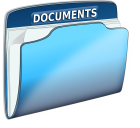 Nom de l’élève :      Matière(s) ou programme :      Code permanent :      Groupe :      Centre :      Date :      √COMMENTAIRESJe ne sais pas par quoi commencer.J’ai de la difficulté à mémoriser les routines.J’ai de la difficulté à organiser ma pensée (enligner mon travail).J’ai de la difficulté à garder mes cahiers en ordre, à ranger et trouver mes effets personnels.Je laisse traîner mes outils de travail un peu partout.J’ai de la difficulté à organiser mes notes de cours.J’ai du mal à planifier les étapes d’une tâche et à prévoir le matériel nécessaire.J’ai du mal à respecter le temps demandé pour une tâche et les échéanciers.Je n’utilise pas beaucoup l’agenda.J’ai de la difficulté à suivre et respecter les consignes.J’ai souvent besoin que l’enseignant soit à mes côtés pour comprendre la tâche.Je prends plus de temps que les autres pour terminer mes tâches.√COMMENTAIRESJe me laisse facilement distraire par les bruits ambiants ou autres stimuli.Je prends du temps à m’installer.Je suis lent à me mettre à la tâche.Je pose parfois des questions qui sont hors contextes ou qui ont déjà été répondues.J’ai de la difficulté à rester centré sur ma tâche initiale.J’ai de la difficulté à suivre des indications données oralement ou par écrit.J’ai de la difficulté à effectuer deux tâches en même temps.√COMMENTAIRESJ’ai tendance à remettre mon travail à plus tard.Je me fatigue rapidement et je perds facilement l’intérêt.Je ne termine pas toujours mon travail ou ma tâche.Je demande parfois aux autres de faire le travail pour moi.Je ne fais pas plus que le travail demandé (travaux, exercices, devoirs).Je ne vais pas aux récupérations.√COMMENTAIRESJ’ai de la difficulté à me souvenir des formules mathématiques, des règles grammaticales et l’orthographe des mots courants, des procédures de travail, etc.J’ai de la difficulté à imaginer dans ma tête le problème à résoudre.J’ai de la difficulté à m’approprier les mots de vocabulaire en lien avec la matière.J’ai de la difficulté à reproduire une séquence de tâches, à mémoriser la marche à suivre ou les étapes de travail.J’oublie ce que je viens de lire, d’entendre, ce que je veux dire ou les consignes.J’ai de la difficulté à retenir plus d’une consigne à la fois.√COMMENTAIRESJ’ai de la difficulté à expliquer dans mes mots un concept abstraitJ’ai de la difficulté à construire des phrases qui traduisent ma pensée.J’ai de la difficulté à choisir et à prononcer les bons mots.J’ai de la difficulté à formuler mes idées et à les enchaîner entre elles.J’inverse parfois des syllabes dans les mots (ex.: valabo / lavabo).J’invente parfois des mots.J’ai de la difficulté à suivre des indications données oralement ou par écrit.J’ai de la difficulté à lire rapidement.J’ai de la difficulté à décoder les mots.J’ai de la difficulté à organiser mes idées écrites.J’ai de la difficulté à apprendre les nouveaux mots en lien avec la matière.√COMMENTAIRESJ’ai de la difficulté à m’orienter dans l’espace (droite/gauche/derrière/devant).J’ai des problèmes à reproduire des formes géométriques, à aligner des colonnes de chiffres, à prendre des mesures.J’ai de la difficulté à poser des gestes avec précision, à reproduire une tâche manuelle.J’ai de la difficulté à lire un plan, me repérer sur une carte géographique.Je suis parfois maladroit dans mes mouvements et dans mes gestes.Je suis lent dans toute tâche qui demande de la précision.J’ai de la difficulté à me servir d’outils de travail (couteau, compas, ciseau, etc.).Je me fatigue rapidement.Je manque de coordination et de force dans mes gestes.COMMENTAIRESJe n’aime pas faire des tâches nouvelles.J’aime faire les choses à la perfection.Je ressens souvent des malaises physiques (mal de ventre, mal de tête, etc.).J’aime suivre des routines bien établies.Je n’aime pas les changements à ma routine habituelleIl m’arrive d’avoir des tremblements, des palpitations au cœur, des sueurs froides.J’ai besoin d’être rassuré par l’enseignant.J’ai besoin de poser beaucoup de questions.Je ne suis pas toujours capable d’écouter les réponses données à mes questions.COMMENTAIRESJ’ai besoin de bouger constamment et j’ai de la difficulté à rester assis ou silencieux.J’ai de la difficulté à attendre mon tour pour répondre.J’agis sans planifier, de façon impulsive et spontanée.Je préfère les situations qui me permettent de me lever et d’être en action.J’ai du mal à respecter les consignes ou les règles de groupe.Je me sens impatient lorsqu’on ne répond pas à mes besoins immédiatement.J’ai de la difficulté à gérer ma frustration et mon impatience.J’aime défier l’autorité et j’ai de la difficulté à me conformer aux règles.J’ai des conflits fréquents avec mes pairs ou les intervenants.SENTIMENT D’AUTOEFFICACITÉTOUT À FAIT VRAIMOYENNEMENT VRAIPAS VRAI DU TOUTJe sens que j’ai la capacité de réussir ce qu’on me demande de faire.J’ai le sentiment de maîtriser les activités que je fais.Le fait d’observer mes collègues faire une tâche et la réussir m’aide à avoir confiance en ma propre réussite.Les conseils, les encouragements et les commentaires de mon enseignant m’aident à avoir confiance en moi.Je peux toujours arriver à résoudre mes difficultés si j’essaie assez fort.C’est facile pour moi de maintenir mon attention sur mes objectifs et de réaliser mes buts.J’ai confiance que je peux faire face efficacement aux événements et m’adapter à la situation.Je peux rester calme lorsque je suis confronté à des difficultés, car j’ai des bons moyens pour résoudre les problèmes qui se présentent.Lorsque je suis aux prises avec un problème, j’arrive habituellement à bien réfléchir à ce que je dois faire.QU’EST-CE QUI T’AIDE À APPRENDRE?